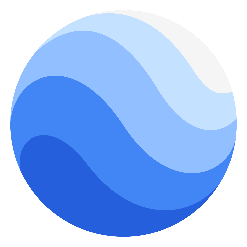 ActionShortcut (Windows)Move leftLeft arrowMove rightRight arrowMove upUp arrowMove downDown arrowRotate clockwiseShift + Left arrowRotate counter-clockwiseShift + Right arrowTilt upShift then click and drag downTilt downShift + Up arrowShift then click and drag upSee first-person perspectiveCtrl then click and dragZoom in+Zoom out-Zoom plus automatic tiltRight-click and drag up or downStop current motionSpacebarReset to north-up viewnReset to top-down tiltuCenter EarthrShow/hide Overview windowCtrl + m